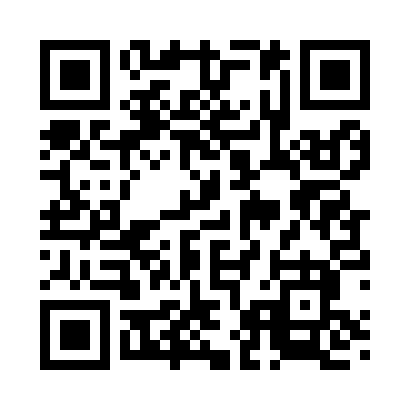 Prayer times for West Danby, New York, USAMon 1 Jul 2024 - Wed 31 Jul 2024High Latitude Method: Angle Based RulePrayer Calculation Method: Islamic Society of North AmericaAsar Calculation Method: ShafiPrayer times provided by https://www.salahtimes.comDateDayFajrSunriseDhuhrAsrMaghribIsha1Mon3:495:341:105:138:4710:312Tue3:505:341:105:138:4610:303Wed3:515:351:115:148:4610:304Thu3:525:351:115:148:4610:295Fri3:535:361:115:148:4610:296Sat3:545:371:115:148:4510:287Sun3:555:371:115:148:4510:278Mon3:565:381:115:148:4410:279Tue3:575:391:115:148:4410:2610Wed3:585:391:125:148:4410:2511Thu3:595:401:125:148:4310:2412Fri4:005:411:125:148:4210:2313Sat4:015:421:125:148:4210:2214Sun4:025:431:125:148:4110:2115Mon4:045:431:125:148:4110:2016Tue4:055:441:125:138:4010:1917Wed4:065:451:125:138:3910:1818Thu4:075:461:125:138:3910:1719Fri4:095:471:125:138:3810:1620Sat4:105:481:135:138:3710:1421Sun4:115:491:135:138:3610:1322Mon4:135:501:135:128:3510:1223Tue4:145:511:135:128:3410:1024Wed4:165:511:135:128:3310:0925Thu4:175:521:135:128:3210:0826Fri4:185:531:135:118:3110:0627Sat4:205:541:135:118:3010:0528Sun4:215:551:135:118:2910:0329Mon4:235:561:135:108:2810:0230Tue4:245:571:135:108:2710:0031Wed4:265:581:125:108:269:59